Biologi 1 Inledning . Liv, byggstenar, celler, organismer, systematik  (kap 2 o delar av kap 3)Instuderingsuppgifter kap 2  (del 2)   ” Så började det” , ”Arterna hänger samman” kap 3”Hur och var uppkom livet på jorden?”   (s 32-47 i boken)Hur tror man att miljön var på jorden för 4,6 miljarder år sedan?Beskriv kort ”Miller-Urey experimentet”.Vilka hypoteser finns idag när det gäller uppkomsten av biomolekyler på jorden?Vad menas med ärftlighet enligt boken?Var kan de första cellerna ha bildats på jorden? Vad talar för och emot dessa hypoteser?Vilka är de äldsta spår av liv som har hittats på jorden?---------------------------------------------Levande organismer kan delas in i två (tre) olika huvudgrupper (Domäner). Vilka är dessa?I Domänen Eukaryota ingår fem sk Riken, vilka?Vad kännetecknar, är speciellt för, de olika huvudgrupperna ovan?Rita en bakteriecell och namnge de olika delarna och deras funktion.Rita en växtcell och namnge de olika delarna och deras funktion.Rita en djurcell och namnge de olika delarna och deras funktion.Hur bildades fritt syre på jorden?Redogör kort för vad endosymbiosteorin går ut på (s 46)Hur kan en cell i ditt öga ha en helt annan funktion än en cell i din lever, trots att de har exakt samma DNA-innehåll?Klar?  Diskutera frågorna 1-4 på sid 48 med en kompis.         Kap 3 ”Arterna hänger samman”, ”Livets utveckling” s 74-80 i boken samt PP)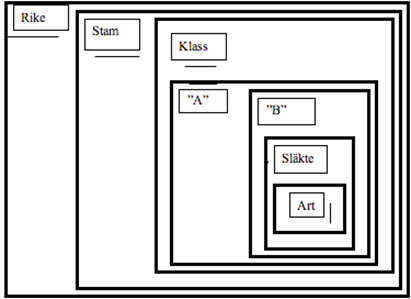 Biologisk systematik kan man säga är att gruppera, levande varelser som liknar varandra, i större och större ”lådor”.Vad kallas ”lådorna” A respektive BPlacera följande släktskapsbegrepp i rätt ordning, från det minsta till det största: familj, fylum (stam), rike, ordning, släkte, klass.Vad kan man utläsa av att varfågelns latinska namn är Lanius excubitor och törnskatans Lanius collurio? Vem "uppfann" den ännu använda principen för vetenskapliga namn på levande organismer?Hur ser utvecklingen ut av nedanstående organismgrupper d v s i vilken ordning har de utvecklats? Börja med den äldsta organismgruppen. Se sid 79-80. (Rita ev. ett litet utvecklingsträd / ”livets träd för växter”)barrträd, ormbunkar, mossor, fröväxter, bakterier, rosväxter, alger, amöbor